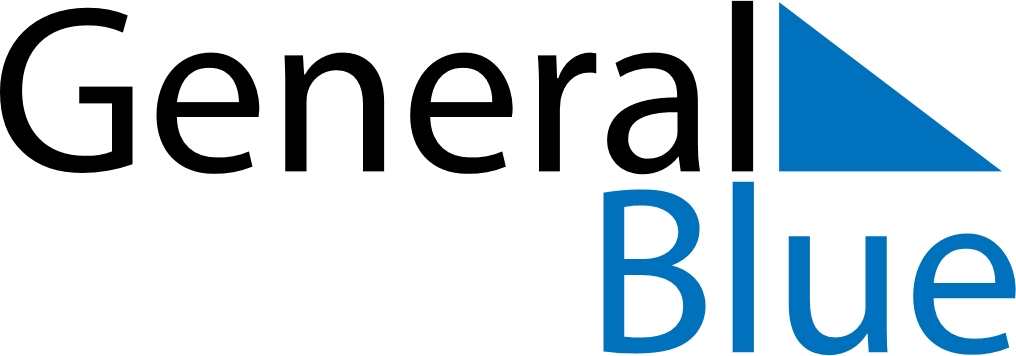 July 2023July 2023July 2023MartiniqueMartiniqueMondayTuesdayWednesdayThursdayFridaySaturdaySunday12345678910111213141516Bastille Day17181920212223Victor Shoelcher Day2425262728293031